проектАДМИНИСТРАЦИЯМУНИЦИПАЛЬНОГО ОБРАЗОВАНИЯВОЛОСОВСКИЙ МУНИЦИПАЛЬНЫЙ РАЙОНЛЕНИНГРАДСКОЙ ОБЛАСТИПОСТАНОВЛЕНИЕот ___ ________20___ № ____О запрете на купание на необорудованных водных объектах общего пользования на территории муниципального образования Волосовский муниципальный район Ленинградской области в летний период 2023 годаВо исполнение Федерального закона от 06.10.2003 года №131-ФЗ «Об общих принципах организации местного самоуправления в Российской Федерации», Водного кодекса Российской Федерации от 3 июня 2006 года №74-ФЗ, постановления Правительства Ленинградской области от 29.12.2007 № 352 (ред. от 28.08.2017) «Об утверждении Правил охраны жизни людей на водных объектах в Ленинградской области», решения КЧС и ПБ Ленинградской области от 16 марта 2023 года, в соответствии с пунктом 3.9 статьи 3 Правил использования водных объектов общего пользования, расположенных на территории Волосовского муниципального района Ленинградской области, для личных и бытовых нужд, утвержденных постановлением администрации Волосовского муниципального района Ленинградской области от 28 мая 2019 года № 648, администрация муниципального образования Волосовский муниципальный район Ленинградской области постановляет:1. Установить запрет на купание на необорудованных водных объектах общего пользования на территории Волосовского муниципального района Ленинградской области:- озеро Донцо (д. Донцо Калитинское сельское поселение);- река Луга (д. Большой Сабск, д. Лемовжа, д. Твердять Сабское сельское поселение);- котлован д. Беседа (Большеврудское сельское поселение);- пруд в пос. Зимитицы (Бегуницкое сельское поселение);- копанский пруд д. Бегуницы (Бегуницкое сельское поселение);- на иных водных объектах, находящихся на территории Волосовского городского и сельских поселений Волосовского муниципального района.2. Обязать председателя комитета по городскому хозяйству администрации Волосовского муниципального района, рекомендовать главам администраций сельских поселений Волосовского муниципального района:2.1. Обеспечить информирование населения об установлении запрета на купание посредством размещения специальных информационных знаков, устанавливаемых вдоль берегов водных объектов и иными способами (путем размещения на официальных сайтах поселений и т.д.).2.2. Организовать работу по привлечению к ответственности граждан, допускающих нарушение Правил использования водных объектов общего пользования для личных и бытовых нужд в соответствии со статьей 2.10-2 областного закона от 02 июля 2003 года №47-оз «Об административных правонарушениях». 3. Постановление вступает в силу после его официального опубликования.4. Настоящее постановление опубликовать в газете «Сельская новь» и разместить на официальном сайте администрации Волосовского муниципального района.5. Контроль за исполнения постановления возложить на заместителя главы администрации Волосовского муниципального района по безопасности.Глава администрации                                                                     Ю.А. ВасечкинКочеткова О.Б.21-150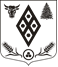 